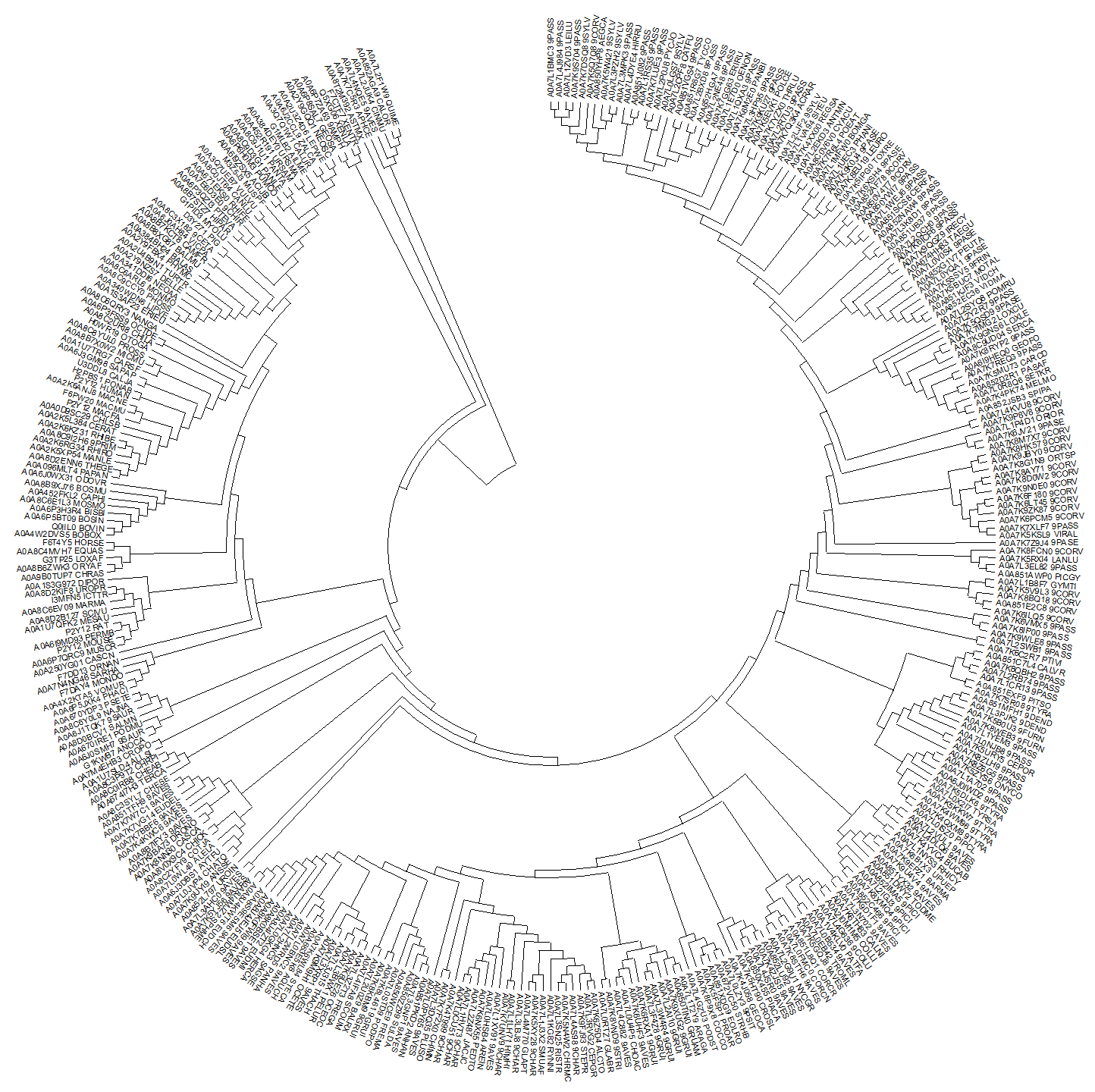 Figure 4—source data 2. The neighbor joining tree of P2Y12 showing evolutionary range of species.